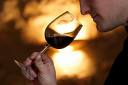 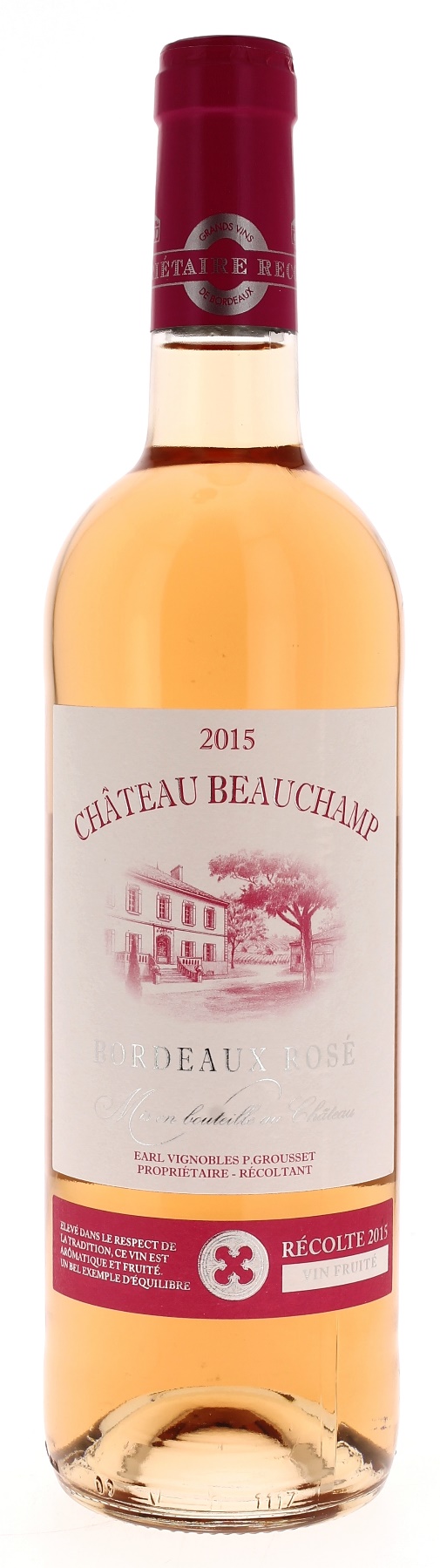    12°5CHÂTEAU BEAUCHAMP 2015AOC BORDEAUX  ROSECaroline et Pascal GroussetVigneron récoltant.LE VIGNOBLE :Nature des sols : 	Graveleux argilo calcaireAge du vignoble : 	30 ansEncépagement : 	80% Cabernet franc			20% Cabernet Sauvignon DEGUSTATION & CONSERVATION :Commentaire de dégustation : Belle couleur rose soutenue, c’est un bouquet de fruits mais surtout de fraicheur qui s’exprime. Un vrai plaisir à boire dans l’année. Dégustation : 		           Entre 10°C et 14°CVieillissement : 	           Dans l’année. Accords mets vins : 	           Charcuterie, viandes blanches, grillades et poissonsPALLETISATION :Dimensions palette :		1200/800/1380 mmDimension carton :		300/235/160 mmPoids du carton :		7.5 kgBouteilles/carton :		6 bouteilles deboutCartons/couche : 		25Couches/palette : 		4Bouteilles/palette : 		600Gencod Bouteille :		3 770 001 765 433Gencod Carton :		3 770 001 765 440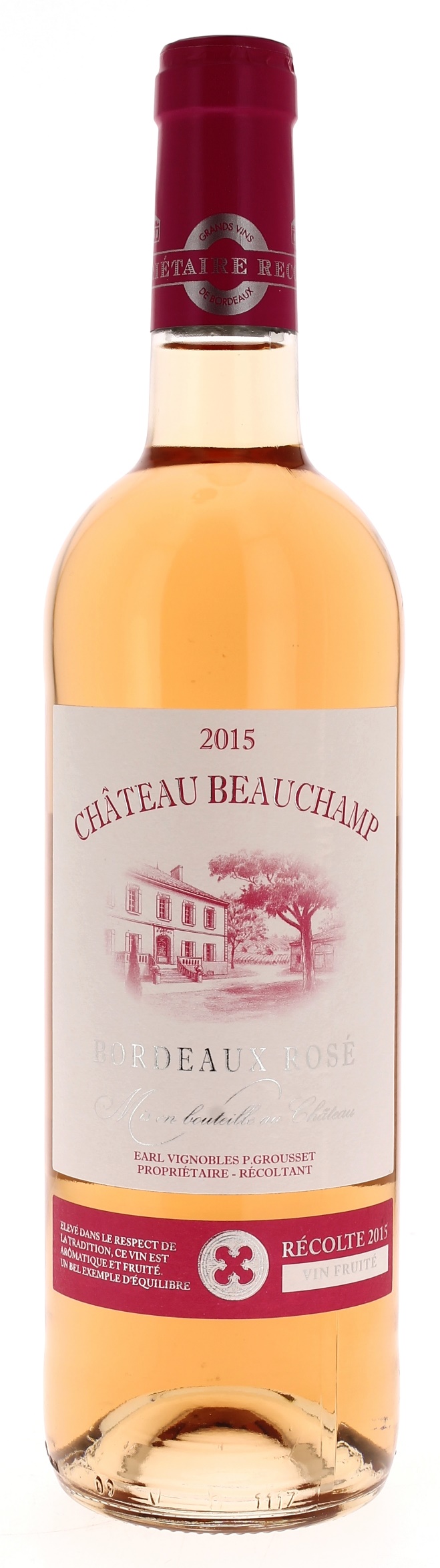 